Тема опыта: «Опытно-экспериментальная деятельность как фактор развития познавательной активности детей дошкольного возраста»Автор опыта: Калашник А. С., воспитатель старшей группы МДОУ «Детский сад комбинированного вида №19 п. Разумное Белгородского района  Белгородской области»Эксперт: Железнякова М.А., тарший воспитатель МДОУ «Д/с комбинированного вида №21п. Северный Белгородского района Белгородской области»;Микушева С.Н., воспитатель МДОУ «Д/с №6 п.Новосадовый»Раздел 1.Информация об опыте	Система дошкольного образования в Российской Федерации вступила на путь инновационного развития. Современные дети живут в эпоху информатизации и компьютеризации. В условиях быстро меняющейся жизни от человека требуется не только владение знаниями, но и в первую очередь умение добывать эти знания самому и оперировать ими, мыслить самостоятельно и творчески.	Дети по своей природе - исследователи. Неутолимая жажда новых впечатлений, любознательность, постоянное стремление экспериментировать, самостоятельно искать новые сведения о мире традиционно рассматриваются как важнейшие черты детского поведения. Исследовательская, поисковая активность - естественное состояние ребёнка: он настроен на открытие мира, на его познание. Исследовать, открывать, изучать - значит делать шаг в неизведанное, получать возможность думать, пробовать, искать, экспериментировать, а самое главное - выражать себя. Экспериментирование способствует формированию у детей познавательного интереса, развивает наблюдательность, мыслительную деятельность. Ученые выделяют деятельность экспериментирования как ведущую деятельность дошкольного возраста. Поэтому тема опыта была выбрана не случайно.Началом работы по теме опыта стал анализ развития познавательной активности у детей дошкольного возраста. Для этого была проведена педагогическая диагностика в виде наблюдений, тестовых заданий, вопросов (Приложение 1).  Это показало, что у детей нет устойчивого интереса к экспериментальной деятельности,  качественно снижены показатели логического мышления, дети с трудом понимают причинно-следственные связи рассматриваемого явления. Испытывают затруднения в самостоятельном анализе явлений, недостаточно четко и грамотно формулируют свои мысли относительно заданной ситуации, испытывают трудности в обобщении и анализе учебного материала. Самостоятельность в осуществлении экспериментальной деятельности  затруднена. С целью выявления отношения родителей к опытно-экспериментальной деятельности детей было проведено анкетирование (Приложение 2), которое показало большую заинтересованность  в изучении  экспериментирования, способов и приемов его использования  в  детской деятельности для развития познавательной активности детей.Актуальность опыта.	Современному  обществу нужны образованные, нравственные, отличающиеся мобильностью люди с конструктивным мышлением, которые могут самостоятельно принимать решения в ситуации выбора, прогнозируя их возможные последствия, поэтому перед государством, школой, дошкольным учреждением и родителями встает задача чрезвычайной важности добиться того, чтобы каждый ребенок  вырос не только сознательным членом общества, не только здоровым и крепким человеком, но - и обязательно!- активным, думающим, способным на творческий подход к любому делу. 	Познавательная активность, сформированная в период дошкольного детства, является важной движущей силой познавательного развития ребенка. Основным ведущим видом деятельности в познании окружающего мира является экспериментирование. Главное достоинство применения метода экспериментирования в дошкольном учреждении заключается в том, что в процессе эксперимента:дети получают реальные представления о различных сторонах изучаемого объекта, о его взаимоотношениях с другими объектами и со средой обитания; идет обогащение памяти ребенка, активизируется его мыслительные процессы, так как постоянно возникает необходимость совершать операции анализа и синтеза, сравнения и классификации, обобщения и выявления различий; развивается речь ребенка, так как ему необходимо давать отчет об увиденном, формулировать обнаруженные закономерности и выводы; происходит накопление фонда умственных приемов и операций, которые рассматриваются как умственные умения;детское экспериментирование важно и для формирования самостоятельности, целеполагания, способности преобразовывать какие-либо предметы и явления для достижения определенного результата;эмоциональная сфера ребенка, творческие способности, формируются трудовые навыки, укрепляется здоровье за счет повышения общего уровня двигательной активности. 	Однако на практике использование поисковой деятельности детей характеризуется эпизодичностью, отсутствием системы в построении поисковой деятельности и осмысленной организации.	Таким образом, актуальность опыта обусловлена:выбором экспериментальной деятельности как эффективным средством формирования познавательной активности дошкольника;важностью проблемы формирования познавательной активности дошкольника для успешного обучения в школе;противоречием между недооцениванием и недостаточным использованием потенциала детского экспериментирования в развитии познавательной активности и необходимостью создания модели развития познавательной активности посредством опытно-экспериментальной деятельности.	Ведущая педагогическая идея  опыта	Ведущая педагогическая идея  опыта заключается в развитии у ребенка интереса к исследованиям, открытиям через опытно-экспериментальную деятельность, способствующей формированию познавательной активности у детей  дошкольного возраста.	Длительность работы над опытом	Работа над темой проводилась в течение 3- х – лет, с 2012 г. – 2015 г. 	1 этап начальный - сентябрь 2012 - октябрь 2012., который предполагал:-  обнаружение проблемы и выявление уровня сформированности знаний детей об окружающем мире в процессе педагогических наблюдений, тестовых заданий;- изучение и подбор методической литературы, создание развивающей предметно-пространственной среды, оформление наглядно-демонстрационных и дидактических материалов.	2 этап основной – ноябрь 2012- апрель 2015г. - перспективный план интеграции опытно-экспериментальной деятельности в разные виды детской деятельности;-  проводилась апробация системы работы;  - осуществлялось внедрение новых форм и методов воспитательно-образовательной работы с детьми и вовлечение родителей в педагогический процесс по данной теме.	3 этап заключительный - май 2015г.  - устанавливалась динамика развития познавательного интереса посредством опытно-экспериментальной деятельности;-подведение итогов работы и определение её эффективности.	Диапазон опыта 	Диапазон опыта включает в себя разработку  модели развития познавательной активности через опытно-экспериментальную деятельность.	Теоретическая база опыта	В основе педагогического опыта лежат исследования Н.Н. Поддъякова, который в качестве основного вида ориентировочно–исследовательской (поисковой) деятельности детей выделяет деятельность экспериментирования: «Детское экспериментирование претендует на роль ведущей деятельности в период дошкольного развития ребенка».	Экспериментальная деятельность вызывает огромный интерес у детей. Она предоставляет, возможность ребенку самому найти ответы на вопросы «как?»  и «почему?». 	Проблему развития познавательной активности широко исследовали педагоги и психологи: С.Л. Рубинштейн, Н.Н. Поддьяков, А.Н. Поддьяков, Л.И. Божович, Ф.А. Сохина, Л.А. Венгер, Б.Г. Ананьев, А.Р. Лурия. Авторы определяют дошкольный возраст как сензитивный для развития познавательной активности, выделяя ее основные этапы формирования -любопытство, любознательность, познавательный интерес. 	Познавательная активность – естественное состояние ребенка, он настроен на познание мира, он хочет все знать, исследовать, открыть, изучить – значит сделать шаг в неизведанное. Это огромная возможность для детей думать, пробовать, экспериментировать, а самое главное само выражаться. Это развивающее, личностное образование, обуславливающее качественные характеристики познавательной деятельности дошкольника.	Детское экспериментирование - одна из форм организации детской деятельности, с одной стороны, и один из видов познавательной деятельности - с другой.	Методические рекомендации по развитию познавательной активности с использованием экспериментирования встречаются в трудах разных авторов (Л.М. Маневцовой, О.Л. Князевой, С.Н. Николаевой, А.К. Матвеевой и др.), которые предполагают организовать работу таким образом, чтобы дети могли повторить опыт, показанный взрослым, наблюдать и отвечать на вопросы, используя результат опытов. При такой форме ребенок овладевает экспериментированием как видом деятельности, и его действия носят репродуктивный характер.	Исследования В.В. Гербовой, О.В. Дыбиной, А.И. Ивановой, В.И. Логиновой, Л.М. Маневцовой, Т.С. Комаровой, Н.К. Постниковой и др. показали, что дети дошкольного возраста с помощью экспериментирования способны усваивать представления об объектах живой и неживой природы, об окружающих предметах, их качествах и свойствах.	Авторы считают, что дошкольный возраст наиболее сензитивен для развития познавательной активности. В этом возрасте развивается любознательность и познавательный интерес. 	Методические рекомендации по организации экспериментальной деятельности содержатся в работах С.Н. Николаевой, А.И. Савенкова, Н.Н. Поддъякова. В них предлагается организовывать работу таким образом, чтобы дети могли самостоятельно повторить опыт, показанный взрослым, наблюдать, задавать и отвечать на вопросы, используя результаты опытов.	Таким образом, анализ научных и педагогических исследований показывает, что экспериментирование является средством познания ребенком окружающего мира, основным условием формирования познавательной активности дошкольников и предпосылкой формирования готовности личности к непрерывному образованию. 	Новизна опыта	Интеграция экспериментирования   в различные виды детской деятельности с целью развития  познавательной  активности.	Характеристика условий, в которых возможно применение данного опыта	Материалы опыта могут быть использованы  педагогами для организации опытно-экспериментальной деятельности с детьми при активном взаимодействии всех  участников  образовательного процесса, направленной на развитие познавательной активности у дошкольников.Раздел II.Технология опыта	Цель опыта - создание модели развития познавательной активности через интеграцию экспериментирования в другие виды детской  деятельности дошкольников. 	Для достижения данной цели педагогом были  поставлены задачи:Изучить методическую литературу по проблеме развития познавательной активности дошкольников через экспериментирование.Проанализировать результаты педагогической диагностики воспитанников.Усовершенствовать  развивающую предметно-пространственную среду в соответствии требований ФГОС ДО.Развивать познавательную активность детей в процессе экспериментирования.Развивать у детей умение ставить перед собой цель, решать проблемы, выдвигать гипотезы и проверять их опытным путем, делать выводы.Развивать и закреплять познавательное отношение детей к окружающему миру.Активизировать работу по повышению уровня представлений детей об окружающем мире через взаимодействие с семьёй.	Анализируя  результаты диагностики, методической литературы по детскому экспериментированию и организации развивающей предметно-пространственной среды был сделан вывод, что проблема развития познавательной активности дошкольников через экспериментирование будет эффективно решаться с помощью создания определенной модели.Реализация модели развития познавательной активности рассчитана на 3 года (средняя, старшая, подготовительная группы) и осуществляется в несколько этапов:	1  этап – подготовительный	Цель первого этапа: создание педагогических условий для реализации цели, задач, содержания опыта, обеспечивающих развитие познавательной активности посредством опытно-экспериментальной деятельности.	Для этого:разработаны: модель развития познавательного развития посредством интеграции экспериментирования в разные виды детской деятельности (Приложение 5); конспекты ООД с элементами экспериментирования; картотека опытов и экспериментов (согласно возрастным группам);модель взаимодействия с родителями (законными представителями) воспитанников;     2)модернизированы:развивающая предметно-пространственная среда;мини-лаборатория "Маленький исследователь" в эколого-природоведческом центре;     3) создано:дидактическое пособие "Секретный чемоданчик" для проведения наблюдений, опытов, экспериментов на улице;дидактическое пособие "Ящик ощущений", с помощью которого дети изучают объекты на ощупь, не видя его;мини планетарий; выставочные экспозиции  полезных ископаемых;    4)систематизированы:наглядно-демонстрационный, дидактический материал, иллюстрированные альбомы, схемы, модели, алгоритмы действий в процессе опытно-экспериментальной 	деятельности детей, банк аудио и   видеозаписей, презентаций.	Таким образом,  в результате проведения подготовительного этапа были созданы необходимые условия для организации процесса опытно-экспериментальной деятельности детей, разработана модель развития познавательной активности детей в процессе интеграции экспериментирования в различные виды детской деятельности с учетом индивидуальных и возрастных особенностей воспитанников. 	2  этап – внедренческий	Цель второго этапа: развитие познавательных интересов, потребности и способности к самостоятельной поисковой деятельности на базе обогащенного и сформированного эмоционально-чувственного опыта.	Обучающие задачиРасширять представления детей о физических свойствах окружающего мира.Знакомить детей с различными свойствами веществ (твердость, мягкость, сыпучесть, вязкость, плавучесть, растворимость).Развивать представления детей об основных физических явлениях.Развивать представления детей о некоторых факторах среды (свет, температура воздуха и ее изменчивость; переход воды в различные состояния – жидкое, твердое, газообразное, их отличие друг от друга; давление и сила воздуха; состав, влажность, сухость почвы).	Развивающие задачиРасширять представление детей об использовании человеком факторов природной среды (солнце, земля, воздух, вода) для удовлетворения своих потребностей.Расширять представление детей о значимости воды и воздуха в жизни человека.Знакомить детей со свойствами почвы и входящих в ее состав песка и глины.	Воспитательные задачиФормировать у детей опыт выполнения правил техники безопасности при проведении физических экспериментов.Развивать эмоционально-ценностное отношение детей к окружающему миру.	Целевые ориентиры (ожидаемый результат работы):Ребенок самостоятельно выделяет и ставит проблему, которую необходимо решить. Предлагает возможные решения.Проявляет познавательный интерес к опытно-экспериментальной деятельности.Умеет  самостоятельно проводить опыты и  эксперименты с объектами живой и неживой природы.Имеет представление о различных физических свойствах и явлениях.Соблюдает правила техники безопасности при проведении опытов и экспериментов.Доказывает возможные решения, делает выводы.Применяет выводы к новым исследованиям, делает обобщения.Использует накопленный опыт, полученный в результате опытно-экспериментальной деятельности в других видах деятельности.	Работа по опытно-экспериментальной деятельности с детьми строится по двум содержательным модулям:	1. Содержательный модуль «Живая природа».	Направлен на расширение и углубление представлений детей об объектах живой природы, взаимосвязи и взаимозависимости объектов природы,о многообразии живых организмов на Земле; формирование представлений о названии, характерных признаках объектов, их качествах и назначении. Например: «Может ли растение дышать?», «С водой и без воды», «На свету и  темноте», « В тепле и холоде», «Как легче плавать?», «Как устроены перья птицы?», «Хитрые семена» и другие.          Этот модуль включает в себя также подмодуль «Человек». Предполагает формирование представлений детей о человеке, его способностях, возможностях, функционировании организма; развивает у детей активность в  изучении и использовании органов чувств;  позволяет понять что человек, имея определенные знания, может изобретать интересные конструкции и т.п. 	2. Содержательный модуль «Неживая природа».	Предполагает расширение и углубление  представлений детей об объектах неживой природы (вода, воздух, почва, электричество, звук, вес, свет, цвет и др.). Развитие понятий об изменении объектов  неживой природы, веществ, состояний. Например: «Помощница-вода», «Умная галка», «Воздух–невидимка», «Увидеть невидимое», «Свойства материалов», «Необычное в обычном», «Тонет - не тонет», «Солнечные зайчики», «Чудо-прическа» и другие.	Методы и приемы  работы:	Традиционные методыНаглядные (наблюдения, иллюстрации, просмотр видео презентаций об изучаемых явлениях и др.).     2) Словесные (беседы, чтение   художественной   литературы, использование фольклорных материалов).     3)  Практические (игры-опыты, игры-эксперименты, дидактические игры, сюжетно-ролевые игры с элементами экспериментирования, настольно-печатные игры, игры с элементами ТРИЗ, игры-превращения, фокусы, занимательные опыты).	Инновационные методы	1) Использование элементов ТРИЗ (теория решения изобретательских задач).	2) Метод игрового проблемного обучения заключается в проигрывании на занятиях и в совместной деятельности с детьми проблемных ситуаций, которые стимулируют познавательную активность детей и приучают их к самостоятельному поиску решений проблемы.3) Использование отдельных приемов мнемотехники - мнемотаблиц и коллажей.4) Использование компьютерных и мультимедийных средств обучения.    Формы работы по опытно-экспериментальной деятельности:беседа, наблюдение, игра, проектная деятельность, исследовательские лаборатории, досуги и праздники  с привлечением родителей.	Интеграция опытно-экспериментальной деятельностив другие виды детской деятельностиОпытно-экспериментальная деятельность - это уверенно интегрирующийся с другими вид деятельности.  Она  пронизывает все сферы детской деятельности.          Игровая:дидактические игры: «Угадай по запаху», «Угадай, кто позвал?», « Чудесный мешочек», «Найди такое же», «Похоже - не похоже», «Поймай рыбку», «Подбери ключик»  и другие;    2)словесные игры: «Что лишнее?», «Хорошо-плохо», «Это кто к нам пришёл?», «Добавь слово», «Назови предмет», «Кто какой?», «Что будет если…» и другие.     3)строительные игры с песком, водой помогают решить многие проблемные ситуации, например: почему сухой песок сыплется, а мокрый – нет?; где быстрее прорастёт зёрнышко в земле или песке; каким вещам вода на пользу, а каким во вред.      4)сюжетно-ролевые игры с элементами экспериментирования: «Аптека», «Магазин», «Больница», «Столовая», «Археологи» (на прогулке) и другие дают возможность фантазировать, искать, изобретать новое, создавать своими руками  предметы-заменители и атрибуты к игре. А также закреплять уже полученные навыки экспериментирования.	В играх развивается умение анализировать, выявлять взаимосвязи и взаимозависимости между предметами и их особенностями.	Коммуникативная:         Эта связь хорошо прослеживается на всех этапах эксперимента - при формулировании цели, во время обсуждения методики и хода опыта, при подведении итогов и словесном отчете об увиденном. Необходимо отметить двусторонний характер этих связей. Умение четко выразить свою мысль (т.е. достаточно развитая речь) облегчает проведение опыта, в то время как пополнение знаний способствует развитию речи.  Следовательно, без пополнения знаний развитие речи свелось бы к простому манипулированию словами. Возможны следующие сочетания:  чтение небольшого художественного произведения, вводящего в конкретную тему, затем, собственно  опыты и  эксперименты. 	Экспериментирование связано и с  чтением художественной литературы, так как в процессе экспериментирования большое значение имеет художественное слово, которое помогает организовать, заинтересовать детей, пополнить словарный запас.	Познавательно-исследовательская:	Познавательно-исследовательская деятельность подразумевает экспериментирование как  один из основных способов познания окружающего мира и пронизывает практически все сферы жизни ребенка. Именно здесь его применение происходит наиболее эффективно. Наблюдение является  одной из форм эксперимента, так как с его помощью осуществляется восприятие хода работы и ее результатов. Любознательность детей - отличный стимул для наблюдения. Исследователь И.П. Павлов считал наблюдательность одним из самых главных качеств исследователя, без которого невозможно сделать ни одного открытия. Наблюдение - очень сложный процесс и требует огромной концентрации внимания, интеллектуальных и волевых усилий. 	Не требует особого доказательства связь с формированием элементарных математических представлений. Во время проведения опытов и экспериментов постоянно возникает необходимость считать, измерять, сравнивать, определять форму и размеры, производить иные операции. Все это придает математическим представлениям реальную значимость и способствует их осознанию. В то же время владение математическими операциями облегчает экспериментирование.	Трудовая:	Аналогичные взаимоотношения возникают между экспериментом и трудом. Труд (например, обслуживающий) может и не быть связанным с экспериментированием, но экспериментов без выполнения трудовых действий не бывает. Указанные связи двусторонние. С одной стороны, наличие у детей трудовых навыков и навыков наблюдения создает благоприятные условия для экспериментирования, с другой — экспериментирование, особенно вызывающее у ребенка большой интерес, способствует развитию наблюдательности и формированию трудовых навыков.	Изобразительная:	Связь детского экспериментирования с изобразительным искусством  тоже двусторонняя. Чем сильнее развиты изобразительные способности ребенка, тем точнее будет зарегистрирован результат эксперимента. В то же время чем глубже ребенок изучит объект в процессе ознакомления с природой, тем точнее он передаст его детали во время изобразительной деятельности. Для обоих видов деятельности одинаково важны развитие наблюдательности и способность регистрировать увиденное.  Таким образом, чем больше органов чувств задействовано в познании, тем больше свойств выделяет ребёнок в исследуемом объекте. Следовательно, расширяются его представления, позволяющие ему сравнивать, различать, активно размышлять и сомневаться.	Опытно-экспериментальная  деятельность как стержневая может быть «обрамлена» другими видами деятельности: опытно-экспериментальная  деятельность, затем продуктивная деятельность, продолжающая тему (рисование, аппликация, конструирование, лепка).	Содержание  работы           Реализовывалось в трех блоках педагогического процесса:   1) специально организованная образовательная деятельность в образовательной области «Познавательное развитие»  по формированию целостной картины мира с включенными опытами по заданной теме (ООД);   2)   свободная самостоятельная деятельность детей;   3)  использование опытно-экспериментальной деятельности детей в разных видах детской деятельности с учетом полученных знаний и умений.	На занятии у детей вызывался  интерес к изучаемому содержанию для того, чтобы побудить ребенка к самостоятельной деятельности.  Дети обучались способам познавательной деятельности. Как узнать? Что нужно сделать, чтобы убедиться? А что будет, если? Далее, совместно с педагогом, формулировались выводы, подводились итоги занятия.	В процессе свободной самостоятельной деятельности дети учились применять    полученные  знания, умения и представления.  	Это  приводило  к формированию у детей необходимого опыта овладения опытно-экспериментальной деятельностью и умению применить его в разные виды своей деятельности.	ООД является традиционной обучающей формой работы с детьми в детском саду. Очень важно вызвать и поддержать интерес детей к изучаемой теме,  чтобы решить все поставленные задачи. При выборе темы соблюдаются следующие правила: 	1.Тема должна быть интересной ребёнку, должна увлекать его.	2.Тема должна быть выполнима, решение её должно принести реальную пользу участникам исследования (ребёнок должен раскрыть лучшие стороны своего интеллекта, получить новые полезные знания, умения и навыки).	3.Тема должна быть оригинальной, в ней необходим элемент неожиданности, необычности.   	Все темы усложняются согласно возрастным изменениям, по содержанию, по задачам, способам их реализации (информационный, действенно–мыслительный, преобразовательный).	Некоторым занятиям дети сами давали  необычные названия, если они открыли для себя что-то новое -  «Занятия–открытия», много удивлялись - «Занятия-удивления».	Структура ООД по экспериментированию:1.	постановка исследовательской задачи (в среднем возрасте – при педагогической поддержке, старшем – самостоятельно);2.	прогнозирование результата (старший возраст);3.	уточнение правил безопасности жизнедеятельности в ходе осуществления опытно-экспериментальной деятельности;4.	обсуждение предстоящей работы;5.	выполнение  опыта, эксперимента (под руководством воспитателя);6.	наблюдение результатов эксперимента;7.	фиксирование результатов эксперимента;8.	 формулировка выводов (самостоятельно в среднем и старшем возрасте).	Пример ООД познавательного цикла «Волшебный песок» (проведенной в старшей группе) позволяет проследить всю последовательность работы (Приложение 3).Основная форма детской экспериментальной деятельности, которая активно использовалась на занятии - это опыты, которые напоминают детям «фокусы», они необычны, а главное – дошкольники все проделывают сами и испытывают от своих маленьких и больших «открытий» чувство радости. Во время проведения ООД  дети через опытно-экспериментальную деятельность познакомились  со свойствами песка, узнали о  его происхождении, способах применения в разных условиях. Использовались как традиционные методы  - беседы, наблюдения, игры-опыты, игры-эксперименты, так и инновационные методы работы – просмотр  презентации. Выводы  делались либо в словесной форме, либо фиксировались графически – в рисунках,  схемах.	После занятия  у детей возникло множество вопросов, в основе которых лежит познавательный мотив.	Все это  способствовало   тому, чтобы дети нашли ответ самостоятельно. Модернизированная лаборатория «Маленького исследователя» позволяла детям проводить опыты и эксперименты в группе. В процессе самостоятельной деятельности через элементарные опыты дети определили, что песок меняет цвет в зависимости от влажности, что песок хорошо пропускает воду, на сыром песке остаются следы, т.е. на нем можно рисовать. Благодаря созданному « Секретному сундучку» с необходимым оборудованием, дети могли продолжить исследования непосредственно на прогулке. В самостоятельной деятельности детей происходило закрепление знаний, навыков и умений по изученной теме. 	Продолжением этой работы было внедрение опытно-экспериментальной деятельности в другие виды детской деятельности: в игровую деятельность -  строительных играх (мокрый песок хорошо крепится), в трудовую деятельность – посыпание дорожек (песок предотвращает  скольжение), в изобразительную деятельность (песком можно рисовать).	Очень часто дети самостоятельно находили объект или тему для  следующего экспериментирования.  Случайные эксперименты специальной подготовки не требуют. Они проводились экспромтом в той ситуации, которая сложилась на тот момент, когда дети увидели что-то интересное в природе, в уголке природы или на участке.  И тогда опытно-экспериментальная деятельность включалась в любой вид деятельности, где она понадобилась детям для познания мира.	Таким образом,  в результате работы у детей значительно увеличился интерес и активность к познанию окружающего мира, с целью использования своих знаний в различных видах деятельности.	Данная   работа предусматривала  активное вовлечение родителей к сотрудничеству с детьми. Важным моментом в работе по данной теме является включение родителей в процесс развития познавательного интереса детей. Это реализовывалось в следующих формах: -обучающие семинары, мастер-класс на тему «Развитие познавательной активности детей посредством опытно-экспериментальной деятельности», где родители научились проводить опыты и эксперименты, было рассказано о  значении опытно-экспериментальной деятельности в познавательном развитии детей;- серия консультаций «Значение экспериментирования в познавательном развитии детей», «Занимательные опыты и эксперименты в домашних условиях», « Ребенок–почемучка» и другие.-оформлена серия наглядной информации для родителей (памятки, рекомендации); - проведены варианты организованной образовательной деятельности, где дети демонстрировали свое умение думать, рассуждать, быть самостоятельными, совместные развлечения;- по совету воспитателя, родители совершили экскурсию  в музей «Экспериментариум», где на своем личном опыте убедились, какими увлекательными могут быть опыты и эксперименты. 	Данные практики позволяют  сделать вывод, что экспериментирование можно включать практически во все виды детской деятельности, а  опыт  подтверждает китайскую пословицу: «То, что я услышал, я забыл. То, что я увидел, я помню. То, что я сделал, я знаю!» Раздел III. Результативность	3 этап – заключительный	На третьем этапе проведен анализ проделанной работы по развитию познавательной активности дошкольников через опытно-экспериментальную деятельности на основе методики «Дерево желаний» В.С.Юркевич (с использованием картинок и словесных ситуаций) (Приложение 4).Данные полученных результатов показали, что у детей существенно увеличился уровень познавательной активности. Дети активно проявляют интерес к окружающему миру, опытно-экспериментальной деятельности, устанавливают причинно-следственные связи, рассуждают, задают познавательные вопросы, проявляют отчетливый интерес к миру.	Благодаря проделанной работе родители:-  научились организовывать элементарные эксперименты;- оборудовали мини - уголки для детского экспериментирования в домашних условиях;- повысили уровень педагогических знаний.Таким образом, система работы, проведенная по развитию познавательной активности детей дошкольного возраста посредством опытно-экспериментальной деятельности, свидетельствует об эффективности выбранного направления работы. Благодаря сотрудничеству воспитателя, детей и родителей удалось достичь намеченной цели и решить поставленные задачи. Вывод: Положительные результаты свидетельствуют об эффективности создания и использования  модели  интеграции опытно-экспериментальной деятельности в другие виды деятельности  для развития познавательной активности детей дошкольного возраста.Перспектива заключается в продолжении работы по развитию познавательной активности дошкольников через опытно-экспериментальную деятельность,  в дальнейшем усовершенствовании лаборатории «Маленький исследователь», активизации участия родителей в развитии познавательной активности дошкольников в рамках ФГОС.Библиографический списокДыбина, О. В. Неизведанное рядом: занимательные опыты и эксперименты для дошкольников / О.В. Дыбина, Н. П. Рахманова, В.В. Щетинина. –М.: ТЦ «Сфера», 2010. – 192 с.Королева, Л.А.: Познавательно-исследовательская деятельность в ДОУ. Тематические дни/ Л.А. Королева. – СПб.: ООО «ИЗДАТЕЛЬСТВО «ДЕТСТВО-ПРЕСС», 2015.-64с.Куликовская, И.Э., Совгир Н.Н. Детское экспериментирование. Старший дошкольный возраст: Учеб. Пособие / И.Э. Куликовская, Н.Н. Совгир. – М.: Педагогическое общество России, 2003. - 80 с.Марудова, Е.В. Ознакомление дошкольников с окружающим миром. Экспериментирование / Е.В.Марудова. – СПб.: ООО «ИЗДАТЕЛЬСТВО ДЕТСТВО – ПРЕСС», 2010. – 128 с.Николаева, С.Н. Ознакомление дошкольников с неживой природой. Природопользование в детском саду. Методическое пособие / С. Н. Николаева. – М.: Педагогическое общество России, 2003.- 80 с.Нищева, Н.В. Проектный метод в организации познавательно-исследовательской деятельности в детском саду. Сборник/ Н.В. Нищева. - СПб.: ООО «ИЗДАТЕЛЬСТВО «ДЕТСТВО-ПРЕСС», 2014.-304с.Организация опытно – экспериментальной деятельности детей 2-7 лет: тематическое планирование, рекомендации, конспекты занятий / авт. – сост. Е.А. Мартынова, И.М. Сучкова. – Изд.2-е. – Волгоград: Учитель, 2013. – 333 с.Познавательно - исследовательская деятельность как направление развития личности дошкольника. Опыты, эксперименты, игры/сост. Н.В. Нищева. – СПб.: ООО «ИЗДАТЕЛЬСТВО «ДЕТСТВО-ПРЕСС», 2015.-240с.Федеральный государственный образовательный стандарт  дошкольного образования от 13.06.2013 г - 29с. Умственное воспитание детей дошкольного возраста / под ред. Н.Н. Поддъякова, Ф.А. Сохина. – М.: Просвещение, 1984.- 235 с.Список  приложений:Приложение 1 – Тестовые вопросы, для выявления уровня сформированности знаний об окружающем мире;Приложение 2 – Анкета для родителей;Приложение 3 –Конспект ООД по образовательной  области «Познавательное развитие»  на тему: "Волшебный  песок!", старшая группа;Приложение 4 –Методика "Дерево желаний" В.С.Юркевич для изучения познавательной активности дошкольников;Приложение 5 –Модель развития познавательной активности дошкольником посредством интеграции опытно-экспериментальной деятельности в другие виды детской деятельности.Приложение 1	Тестовые вопросы, для выявления уровня сформированности знаний об окружающем мире.	Воздух1.Знают ли дети, что такое воздух?2.Можно ли увидеть воздух, его свойства и роль в жизни человека? (Воздух прозрачный, невидимый, воздух везде, воздух вокруг нас; когда воздух дрожит, возникают звуки, его можно услышать)3.Знают ли дети предметы, внутри которых есть воздух? (Колеса велосипеда, мячи, матрацы для плавания, пористый шоколад, аквариум, лужа и т. п.)4.Знают ли дети, что такое ветер? (Это движение воздуха)5.Что умеет делать ветер? (Шуметь, гудеть, качать деревья, шелестеть листьями, завывать, развевать флаги, свистеть, поднимать пыль и т. д.)6.Знают ли дети, чем мы его слышим?7.Знают ли дети, что ветер может навредить человеку? (Иногда разрушает дома, ломает деревья в саду, переворачивает автомобили, срывает шляпы и т. д.)8.Знают ли дети, как ветер помогает нам? (Надувает паруса, вертит крылья мельницы и т. д.)9.Знают ли дети, как человек использует ветер? (Пылесос, вентилятор, веер, надувной круг, мельница.)10.Умеют ли дети отличать зимний ветер от весеннего (летнего, осеннего)?11.Умеют ли дети обнаруживать ветер?12.Знают ли дети, что такое ураган, буря, смерч? (Сильный ветер.)13.Выяснить роль ветра в жизни растений.14. Знают ли дети летающих животных?	Вода1.Знают ли дети, что такое вода? (Жидкость.)2.Знают ли дети, где встречается вода? (В ручейке, реке, озере, океане, море, кране.)3.Знают ли дети, для чего мы ее используем?4.Всегда ли вода одинаковая? (Вода бывает разная - это дождь, ливень, роса, туман, снегопад, пурга, лед, половодье, лужи, иней, сосульки)5.Сформировано ли у детей понятие, что вода не исчезает, она «превращается» из одного состояния в другое (путешествует по кругу).6.Знают ли дети свойства воды? (Прозрачная, без вкуса, нет запаха, жидкая, не имеет формы и т.д.)7.Знают ли дети, что растет в воде?8.Знают ли дети, кто живет в воде?9.Кому нужна вода?10.Знают ли дети, почему воду надо беречь?	Солнце1.Знают ли дети, что такое солнце? (Это большая, очень горячая звезда.)2.Знают ли планеты Солнечной системы?3.Знают ли дети, что солнце – источник света? (Свет и тень. Смена дня и ночи.)4.Знают ли особенности радуги?5.Знают ли светолюбивые и теневыносливые растения?6.Какие животные обитают в местах отсутствия или недостатка света? (Ночные, подземные.)7.Знают ли животных, растения, которые обитают в условиях холода и жары?8.Сформированно ли у детей понятие о сезонных изменениях в природе и в жизни человека?9.Знают ли о роли солнца в жизни человека?	Камни, песок, глина1.Знают ли дети свойства песка? (Сыпучесть, рыхлость, способность пропускать воду.)2.Знают ли дети свойства глины? (Плотность, вязкость, пластичность.)3.Как человек использует песок (строительство, песочные часы) и глину (посуда, кирпич, дымковская игрушка)?4.Знают ли дети, какие бывают камни? (Твердые, не рассыпаются, разные.)5.Умеют ли дети использовать природные материалы в жизни, в быту?6.Воспитано ли у них бережное отношение к природным материалам и сделанным из них предметам?Рассмотреть картины о природе, коллекции камней, песок и глину, спросить об их свойствах. Рассмотреть разнообразные предметы - посуду, игрушки, песочные часы, - чтобы выяснить применение природного материала в жизни.Почва1.Знают ли дети, что такое почва? (Верхний слой земли, «живая земля»).2.Знают ли обитателей почвы (на примере дождевого червя)!3.Какова их роль в формировании почвы?4.Значение почвы для жизни растений, в том числе выращиваемых человеком.5.Сформировано ли понятие о необходимости охраны почвы?6.Выработаны ли навыки ухода за растениями (копка, рыхление, внесение удобрений, уход за комнатными растениями)!7.Сформированы ли основы понимания необходимости бережного отношения к почве и ее жителям?Приложение 2	Анкета для родителей1.	Знаете ли Вы, что в группе углубленно занимаются вопросами опытно- экспериментальной деятельности?2.	Интересует ли Вас лично данная проблема?3.	Ощущаете ли Вы, что Ваш ребенок проявляет интерес к экспериментированию?4.	В чем это проявляется?•	Ребенок много рассказывает о проведенных опытах.•	Пытается экспериментировать самостоятельно•	Просит Вас принять участие в экспериментах.5.	Чем можете оказать помощь группе в проведении опытов?6.	Поддерживаете ли Вы проводимую работу по опытно–экспериментальной деятельности?7.	В чем это проявляется?•	Беседовали с ребенком об экспериментировании.•	Создаете ребенку условия для проведения опытов дома.•	Проводите наблюдение с детьми за природными объектами.•	Сажаете деревья.•	Охраняете природу.8.	Знакомите ли Вы своего ребенка с правилами поведения в природе? Нужно ли это делать?9.	В чем Вам требуется помощь детского сада по данной теме?10.	Как оцениваете работу детского сада по данному вопросу?Приложение 3"Волшебный  песок!"Конспект ООД по образовательной  области «Познавательное развитие»,старшая группа	Цель: познакомить детей со свойствами песка, его происхождением, использованием, через исследовательскую деятельность, используя опыты. Материал: баночки с песком, баночки с водой, ложечки, карандаши, магнит, лупы, штатив с воронкой. Пособие «Секреты неживой природы», мультимедийный проектор.Ход занятия:Сюрпризный момент (воспитатель вносит «Волшебный мешочек», предлагает детям засунуть в него руку и наощупь определить, что там находится.Выслушиваются предположения детей: сахар, мука, песок, соль и т.д.).Воспитатель: А теперь ребята давайте посмотрим, что же там находится, кто из вас угадал, что в мешочке.Дети: В мешочке песок.Воспитатель: А что такое песок?Дети: песок – это полезное ископаемое.Воспитатель: сегодня вы будите исследовать песок, познакомитесь с его свойствами. А как вы думаете, где проводят исследования?Дети: В лаборатории.Воспитатель: Что такое лаборатория?Дети: специальный кабинет, где проводят исследования, ставят опыты, эксперименты.Воспитатель: сегодня вы отправляетесь в лабораторию, для того чтоб исследовать песок, ставить опыты. Для того чтоб проводить исследование необходимо специальное оборудование. Какое оборудование  находится у вас на столах?Дети: дети перечисляют оборудованиеОпыт № 1(что какое песок, из чего он состоит? Обследовать сухой песок пальцами; насыпать его на пластину и рассмотреть в лупу, опустить в песок магнит, на нем появятся мелкие частицы металла, рассмотреть их.Вывод: песок состоит из мелких камешков, которые имеют разную окраску, форму, размеры. В песке присутствуют частички металла, на ощупь песок шершавый.Опыт № 2 (детям предлагается пересыпать сухой песок из одной баночки в другую, опустить в банку с сухим песком карандаш, поводить карандаш в разные направления). Вывод: песок – сыпучий, рассыпчатый, рыхлый.Опыт № 3 (взять горсть песка и пустить его струей в одну точку - образуется конус. Он растет в высоту, а у основания его площадь становиться шире, если долго сыпать, то образуются смывы. Можно подуть на песок, имитируя ветер, частички песка передвинутся.Вывод: песок может двигаться.Воспитатель: Правильно песок может двигаться. Давайте и мы с вами отдохнем и подвигаемся.( под музыку проводится физкультминутка)
Это лёгкая забава —
Повороты влево - вправо.
Нам известно всем давно —
Там стена, а там окно. (Повороты туловища вправо и влево.)
Приседаем быстро, ловко.
Здесь видна уже сноровка.
Чтобы мышцы развивать,
Надо много приседать. (Приседания.)
А теперь ходьба на месте,
Это тоже интересно. (Ходьба на месте.)Воспитатель: отдохнули, ну а теперь возвращаемся в лабораторию и продолжаем исследовать песок.Опыт № 4 (в баночку с водой опустить горсть сухого песка, не размешивать его. Пронаблюдать, что произойдет. Песок осядет, а на поверхности воды можно увидеть песочную пыль. Если размешать воду, песочная пыль растворится, окрасит воду.Вывод: песок тяжелый, пыль легкая, остается на поверхности, окрашивает воду.Опыт № 5 (в воронку с песком наливаем воду, вода проходит через песок (надо отметить, что некоторое время вода держится на поверхности, затем она постепенно уходит вглубь. Если же воду налить в влажный песок, то вода просочится гораздо быстрее, т.к воздуха между частичками нет. При попадании воды в песок он начинает менять свои свойства: плотный, вязкий, более темный, может приобрести форму.Вывод: песок пропускает воду, может изменить свои свойства под воздействием воды. Сырой песок пропускает воду быстрее, чем сухой.На занятии при показе опытов используется  пособие «Секреты неживой природы». Рассматривая каждое свойство песка, при помощи опыта, детям показывается модель изображения данного свойства. Карточки с моделями последовательно вкладываются в специальные кармашки. После выполнения всех опытов перед детьми «выстраивается лента», показывающая все свойства, которыми обладает песок (свойства которые были рассмотрены при помощи опытов).Воспитатель: Ребята, сегодня, «наш герой» – это песок. А где можно его встретить, где его можно применить (Варианты ответов детей). Я предлагаю вам посмотреть на волшебный экран, который покажет где и как можно применить песок. (На экране показаны кадры, где применяется песок: в строительстве, для изготовления бетона, цементного раствора, для изготовления стекла, при тушении пожара, в гололед, в медицине, когда нужно что-то погреть, для игр, песком можно рисовать.) 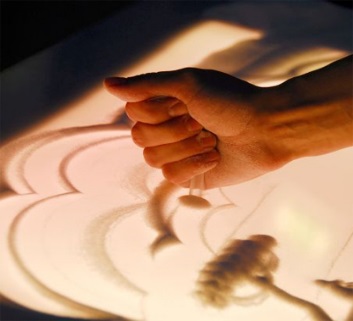 Создание картин при помощи пескаИспользование в строительстве, для изготовления цементных растворов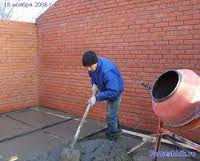 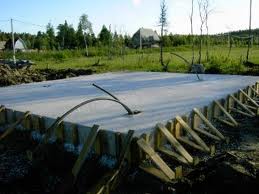 Для получения бетона
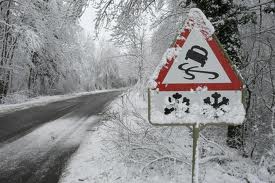 Использование песка на дорогах в гололед
Песок используется для детских игр
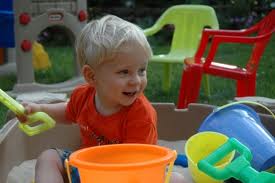 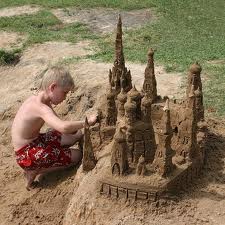 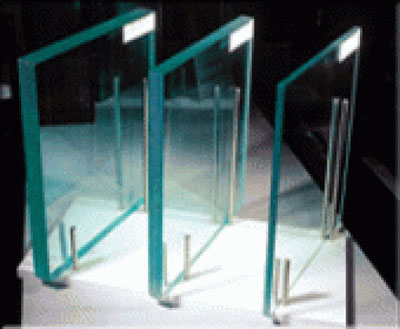 Использования песка для изготовления стеклаРефлексия:Воспитатель: Давайте сделаем выводы. Что вы сегодня исследовали (песок)- Что такое песок? (песок-это полезное ископаемое, состоит песок из мелких камешков, которые имеют разную форму, окраску, размер. Песок может содержать частички металла.)		- Какими свойствами обладает песок? (сыпучий, рыхлый, рассыпчатый, может пропускать воду, двигается, изменяет свои свойства под воздействием воды)- Где применяется песок? (в строительстве, для изготовления бетона, цемента, для изготовления стекла, при тушении пожара, в гололед, в медицине, когда нужно что-то погреть, для игр, песком можно рисовать). - Как вы исследовали песок, с помощью чего ставили опыты? (исследовали при помощи специального оборудования)Приложение 4Методика "Дерево желаний" В.С.ЮркевичЦель: изучение познавательной активности детей (используются картинки и словесные ситуации)Волшебник может исполнить 5 твоих желаний. Чтобы ты у него попросил? (6 мин.)Мудрец может ответить на любые твои вопросы. О чем бы ты спросил у него? (регистрируются первые 5 ответов) – 6 мин.Ковер-самолет в мгновение ока доставит тебя куда ты захочешь. Куда бы ты хоте слетать? (регистрируются первые 5 ответов) – 6 мин.Чудо-машина умеет все на свете: шить, печь пироги, мыть посуду, делать любые игрушки. Что должна сделать чудо-машина по твоему приказанию? – 5 мин.Главная книга страны Вообразилии. В ней любые истории обо всем на свете. О чем бы ты хотел узнать из этой книги? – 5 мин.Ты очутился вместе с мамой в таком месте, где все разрешается. Ты можешь делать все, что твоей душе угодно. Придумай, что бы ты в таком случае делал? – (регистрируются первые 5 ответов) – 4 мин.Из ответов выбираются ответы познавательного характера.Высокий уровень познавательной потребности – 9 ответов и выше.Средний уровень познавательной потребности – от 3 до 8 ответов.Низкий уровень познавательной потребности – 2 и меньше ответов.Качественный анализ:Высокий уровень – стремление проникнуть в причинно-следственные связи явлений, отчетливо проявляется исследовательский интерес к миру.Средний уровень – потребность в знаниях имеется, но привлекает только конкретная информация, причем достаточно поверхностная.Низкий уровень – дети удовлетворяются односложной информацией, например, их интересует реальность услышанной когда-то сказки, легенды и т.д.Все эти суждения носят познавательный характер, но различаются разным уровнем сложности.Ответы «потребительского» содержания – иметь игрушки, проводить досуг без познавательных целей.Креативные ситуации – 2, 3, 4, 5.